Utlysing - tilskot til symjeopplæring for nykomne minoritetsspråklege elevar 2024Kunnskapsdepartementet vidareførar tilskotsordninga symjeopplæring for nykomne minoritetsspråklege elevar i 2024. Statsforvalteren i Rogaland har motteke kr 834 000 til føremålet. Kommunen kan søkje om inntil kr 2 000  for kvar elev. Andre kostnader må kommunen dekke sjølv. Tilskotet skal brukast i budsjettåret 2024. Søknadsfristen er 1. mai 2024. Midlane skal stimulere kommunen til å gjere ein ekstra innsats slik at nykomne minoritetsspråklege elevar kan få meir og betre symjeopplæring. Mange nykomne minoritetsspråklege elevar har ikkje gjennomført symjeopplæring. Denne gruppa er overrepresentert i ulykker på grunn av manglande symjeferdigheiter. I læreplanen er det eit mål at elevane skal vere symjedyktige etter 4. årstrinn. Mål for ordninga Målet er å redusere risikoen for ulykker i samband med bading og å setje elevane betre i stand til å nå kompetansemåla i læreplanen. Kven kan søkje?Kommunar som har nykomne minoritetsspråklege barn og unge i grunnskolen og/eller nykomne minoritetsspråklege vaksne med rett til grunnskoleopplæring kan søkje om tilskot. MålgruppeMålgruppa er nykomne minoritetsspråklege barn og unge i grunnskolen og nykomne minoritetsspråklege vaksne med rett til grunnskoleopplæring. Omgrepet nykomne minoritetsspråkleg er ikkje konkret tidfesta, sjølv om det betyr ei viss avgrensing i tid. Det er kommunen sjølv som må definere om tilbodet er til det beste for eleven.Andre elevar som ikkje kan symje eller ikkje har hatt høve til å delta i symjeundervisning, kan også delta i symjeopplæringa. Desse inngår ikkje i tildeling av midlar per elev og skal ikkje førast opp i søknaden. Organisering og vilkår for tilskotKommunen vel sjølv korleis symjeopplæringa skal organiserast. Symjeopplæringa kan leggjast til skoletida eller etter skoletid. Fleire kommunar kan samarbeide om å etablere eit opplæringstilbod.Søknader som beskriv eit samarbeid mellom kommune og frivillige organisasjonar skal prioriterast. Heile tilskotet skal nyttast til aktivitetar relaterte til symjeopplæring. Kommunen kan søke om tilskot for eit kalenderår om gongen.Gutar og jenter skal få eit likeverdig tilbod. Søknadsfrist er 1. mai 2024I søknaden skal de m.a. opplyse om korleis de vil organisere symjeopplæringa, namn på skolar og tal på nykomne minoritetsspråklege elevar/vaksne som skal få symjeopplæring, kor mange timar opplæring de planlegg for, og kva beløp de søkjer om. Bruk søknadsskjemaet som ligg på Statsforvalteren sin heimeside .Vi ber om ein samla søknad frå kommunen til sfropost@statsforvalteren.noTildeling og rapporteringVi sender ut svar seinast innan 1. juli 2024.Etter gjennomført symjeopplæring skal kommunen rapportere kor mange nykome minoritetsspråklege elevar/vaksne som har gjennomført. Meir informasjon vil stå i tildelingsbrevet.  Nokre kommunar har fått overført tildelte midlar frå 2023 til 2024. Desse kommunane må sende rapport om gjennomført symjeopplæring før Statsforvalteren kan tildele nye midlar.Dokumentet er elektronisk godkjentAdresseliste: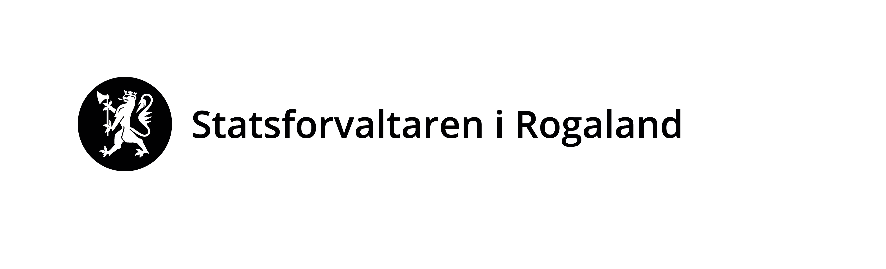 Vår dato:Vår dato:Vår dato:Vår ref:14.03.202414.03.202414.03.20242024/4048Dykkar dato:Dykkar dato:Dykkar dato:Dykkar ref:«RefDato»«RefDato»«RefDato»«Ref»«Mottakernavn»«Adresse»«Postnr» «Poststed»«Kontakt»«Mottakernavn»«Adresse»«Postnr» «Poststed»«Kontakt»Kontakt saksbehandlarKontakt saksbehandlarKontakt saksbehandlarKontakt saksbehandlar«Mottakernavn»«Adresse»«Postnr» «Poststed»«Kontakt»«Mottakernavn»«Adresse»«Postnr» «Poststed»«Kontakt»Mette Sømme, 51568735Mette Sømme, 51568735Mette Sømme, 51568735Mette Sømme, 51568735«Mottakernavn»«Adresse»«Postnr» «Poststed»«Kontakt»«Mottakernavn»«Adresse»«Postnr» «Poststed»«Kontakt»«Mottakernavn»«Adresse»«Postnr» «Poststed»«Kontakt»«Mottakernavn»«Adresse»«Postnr» «Poststed»«Kontakt»«Mottakernavn»«Adresse»«Postnr» «Poststed»«Kontakt»«Mottakernavn»«Adresse»«Postnr» «Poststed»«Kontakt»«Mottakernavn»«Adresse»«Postnr» «Poststed»«Kontakt»«Mottakernavn»«Adresse»«Postnr» «Poststed»«Kontakt»«Mottakernavn»«Adresse»«Postnr» «Poststed»«Kontakt»«Mottakernavn»«Adresse»«Postnr» «Poststed»«Kontakt»Med helsingHallgeir Bø (e.f.) ass. direktørMette SømmerådgivarEigersund kommunePostboks 5804379EgersundSandnes kommunePostboks 5834305SandnesBjerkreim kommunePostboks 174389VikesåBokn kommuneBoknatun5561BoknGjesdal kommuneRettedalen 14330ÅlgårdHaugesund kommunePostboks 21605504HaugesundHjelmeland kommuneVågavegen 1164130HjelmelandHå kommuneRådhusgata 84360VARHAUGKarmøy kommunePostboks 1674291KOPERVIKKlepp kommunePostboks 254358KleppeKvitsøy kommuneKommunehusveien 64180KvitsøyLund kommuneMoiveien 94460MoiRandaberg kommunePb 404096RandabergSauda kommunePostboks 444201SaudaSokndal kommuneGamleveien 204380Hauge I DalaneSola kommunePostboks 994097SOLAStavanger kommunePostboks 80014068StavangerStrand kommunePostboks 1154126JørpelandSuldal kommuneEidsvegen 74230SandTime kommunePostboks 384349BryneTysvær kommunePostboks 945575AksdalUtsira kommunePostboks 635547UtsiraVindafjord kommuneRådhusplassen 15580Ølen